Rates of Change1. Let . Tabulate the change of over the intervals (i) ,      (ii),      (iii),      (iv) ,      (v). Graph together with the secant line passing through and . 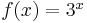 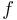 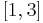 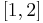 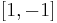 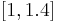 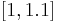 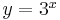 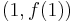 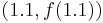 Estimate how quickly is changing at .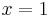 